  المملكة العربية السعودية                                                                                                                      العام الدراسي  1444هـ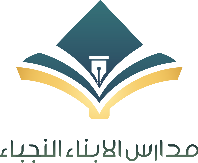 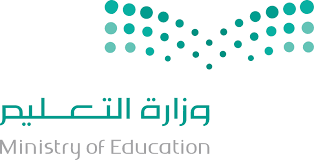 من أثر المحافظ على الصلاة انها سبب لدخول  -------------من أثر المحافظ على الصلاة انها سبب لدخول  ……………………من آداب يوم الجمعة ----------------- .من آداب يوم الجمعة …………………… من أمثلة الدعاء ......................................................................................من أمثلة العبادات الظاهرة  .................................................................و .............................................................................من أمثلة المداومة على العمل الصالح --------------من أمثلة المداومة على العمل الصالح ……………………من فضائل العلم  -----------من فضائل العلم  ……………………هو عبدالرحمن بن صخر الدوسي يكنى -------------هو عبدالرحمن بن صخر الدوسي يكنى ……………………                وزارة التعليم                                                                                                                     الصف : الخامس الابتدائي  وزارة التعليم                                                                                                                                   الفصل الدراسي : الأول                                  يتبعأب11قال تعالى : (يَرْفَعِ اللَّهُ الَّذِينَ آمَنُوا مِنْكُمْ وَالَّذِينَ أُوتُوا الْعِلْمَ دَرَجَاتٍ )دليل على الحكمة من خلق الجن والإنس .22قال تعالى : (وَمَا خَلَقْتُ الْجِنَّ وَالْإِنْسَ إِلَّا لِيَعْبُدُونِ)دليل على أن العلم يرفع صاحبه درجات .33قال  ﷺ : ( إن الدعاء هو العبادة )دليل على أهمية الدعاء .أأأبب1قال تعالى : (وَأَقِيمُوا الصَّلاةَ وَآتُوا الزَّكَاةَ وَارْكَعُوا مَعَ الرَّاكِعِينَ)قال تعالى : (وَأَقِيمُوا الصَّلاةَ وَآتُوا الزَّكَاةَ وَارْكَعُوا مَعَ الرَّاكِعِينَ)قال تعالى : (وَأَقِيمُوا الصَّلاةَ وَآتُوا الزَّكَاةَ وَارْكَعُوا مَعَ الرَّاكِعِينَ)دليل على استحباب صلاة ركعتي تحية المسجد  دليل على استحباب صلاة ركعتي تحية المسجد  2قال  ﷺ : ( إذا دخل أحدكم المسجد فليركع ركعتين قبل أن يجلس )قال  ﷺ : ( إذا دخل أحدكم المسجد فليركع ركعتين قبل أن يجلس )قال  ﷺ : ( إذا دخل أحدكم المسجد فليركع ركعتين قبل أن يجلس )دليل على وجوب الصلاة  .دليل على وجوب الصلاة  .ــــــــــــــــــــــــــــــــــــــــــــــــــــــــــــــــــــــــــــــــــــــــــــــــــــــــــــــــــــــــــــــــــــــــــــــــــــــــــــــــــــــــــــــــــــــــــــــــــــــــــــــــــــــــــــــــــــــــــــــــــــــــــــــــــــــــــــــــــــــــــــــــــــــــــــــــــــــــــــــــــــــــــــــــــــــــــــــــــــــــ---------------  صرف شيء من العبادة لغير الله  .         (    درن      –       الخروج مبكرا       –          السنن الرواتب        –         يرفع صاحبه درجات       –         الشرك  )( 1 )( 1 ) ( 2 )                                               ( 2 )                                              يتبع ( 3 )( 3 )( 4 )(السنن الرواتب - الخروج مبكرا - يرفع صاحبه درجات - الشرك - العبادة - 15 - الجنة - الصلاة خير من النوم  - قراءة القرآن - ابي هريرة )(السنن الرواتب - الخروج مبكرا – يرفع صاحبه درجات - الشرك - العبادة – 15 – الجنة – الصلاة خير من النوم  – قراءة القرآن – ابي هريرة )..............( الصلاة خير من النوم ) .............................................................................. هو طلب العبد حاجاته من الله تعالى  ..................................................... طلب إزالة الشدة والكرب  . ........................................................................................................................................................................................................................................................................................... ......................................................................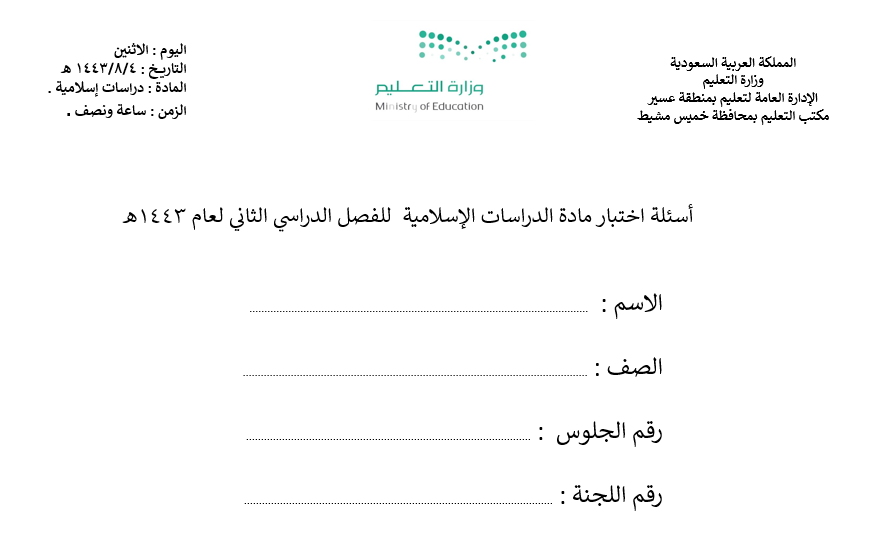 ___________________________________________________________________ …………………… اثنتا عشرة ركعة يتطوع بها قبل الفريضة و بعدها…………………… صرف شيء من العبادة لغير الله ١١. من آداب يوم الجمعة ............................. ١.شبه النبي ﷺ الصلوات الخمس أ. الوادي ب.  النهر ج . البحر٢. معنى جملة  (الله اكبر )  أ. الله أعظم وأكبر من كل شئب. اقبلوا على الصلاة  ج. محمد عبدالله ورسوله٣.  أعظم ما امر الله به أ. الشرك ب. التوحيد ج. لا شيء مما سبق٤. عدد جمل الأذان . أ. ٥ب. ١٢ج. ١٥٥.  من الأصول التي يجب على العبد معرفتها  أ. معرفة الله عز وجل ب. معرفة النبي محمد ﷺج. جميع ما سبق٦. كان النبي ﷺ يقول ( وجعلت قرة عيني في ........ ) أ. الزكاة ب. الصلاة ج. الحج ٧. حكم الأذان فرض كفاية للصلوات الخمس على أ. النساء ب. النساء والرجالج. الرجال ٨. على ماذا يدل قوله تعالى : "وَمَا خَلَقْتُ الْجِنَّ وَالْإِنسَ إِلَّا لِيَعْبُدُونِ" يدل على أ. التوحيد ب. الشرك ج. النفاق ٩. هي اسم جامع لكل ما يحبه الله ويرضاه من الأقوال والأعمال الظاهرة والباطنة تعريف أ. العبادة ب. الإحسان ج. الصيام ١٠. شروط قبول العبادة هما أ. الإخلاص لله تعالى والمتابعة للنبي ﷺ ب. الإخلاص لله تعالى فقط ج. المتابعة للنبي ﷺ فقط ١١. هي طلب إزالة الشدة والكرب تعريف أ. الاستغاثة ب. الذبح ج. النذر ١٢. كان خادم النبي ﷺ ومن احسن الناس صلاة صحابي أ. أنس بن مالك رضي الله عنه ب. علي بن أبي طالب رضي الله عنه ج. سعد بن معاذ رضي الله عنه ١٣. من فوائد المداومة على العمل الصالح محبة الله لعبده وأ. النجاة من الشدائد والمصائبب. الوقوع في المعاصيج. دخول النار ١٤.هي نوع من الفاكهة من الحمضيات أكبر من الليمون أ. الأترجة ب. الريحانة ج. الحنظلة ١٥. ضرب الرسول ﷺ التمر مثلا أ. للمنافق الذي يقرأ القرآن ب. للمؤمن الذي لا يقرأ القرآن ج. للمؤمن الذي يقرأ القرآن ١٦. ( اللهم افتح لي أبواب رحمتك ) دعاء أ. الخروج من المنزل ب. دخول المنزل ج. دخول المسجد ١٧. قال رسول ﷺ 《 إذا دخل أحدكم المسجد فليركع ركعتين قبل أن يجلس 》 تسمى هذي الصلاة أ. الوتر ب. العصرج. تحية المسجد ١٨. اول ما يحاسب به العبد يوم القيامة أ. الصلاة ب. الزكاة ج. الصوم ١٩. يؤمر الطفل بأداء الصلاة إذا بلغ من عمره أ. السابعة ب. العاشرة ج. الثامنة ٢٠. من آداب انتظار الصلاة أ. قراءة القرآن الكريم وذكر الله عز وجل ب. اللعب في المسجدالعبث في المسجد1/  من سنن يوم الجمعة قبل الصلاة ............................... و ..................................... 1/ شبه النبي ﷺ الصلوات الخمس بــــــــ :1/  من سنن يوم الجمعة قبل الصلاة ............................... و ..................................... 1/ شبه النبي ﷺ الصلوات الخمس بــــــــ :1/  من سنن يوم الجمعة قبل الصلاة ............................... و ..................................... 1/ شبه النبي ﷺ الصلوات الخمس بــــــــ :1/  من سنن يوم الجمعة قبل الصلاة ............................... و ..................................... 1/ شبه النبي ﷺ الصلوات الخمس بــــــــ :1/  من سنن يوم الجمعة قبل الصلاة ............................... و ..................................... 1/ شبه النبي ﷺ الصلوات الخمس بــــــــ :1/  من سنن يوم الجمعة قبل الصلاة ............................... و ..................................... 1/ شبه النبي ﷺ الصلوات الخمس بــــــــ : الوادي 		النهرالنهرالنهرالبحر  البحر  2/ صحابي جليل يلقب بالفاروق: 2/ صحابي جليل يلقب بالفاروق: 2/ صحابي جليل يلقب بالفاروق: 2/ صحابي جليل يلقب بالفاروق: 2/ صحابي جليل يلقب بالفاروق: 2/ صحابي جليل يلقب بالفاروق: سلمان الفارسي رضي الله عنهعمر بن الخطاب رضي الله عنه عمر بن الخطاب رضي الله عنه عمر بن الخطاب رضي الله عنه أبو موسى الأشعري رضي الله عنه .أبو موسى الأشعري رضي الله عنه .3/ صحابي جليل اتصف بحسن الصوت في تلاوة القرآن :3/ صحابي جليل اتصف بحسن الصوت في تلاوة القرآن :3/ صحابي جليل اتصف بحسن الصوت في تلاوة القرآن :3/ صحابي جليل اتصف بحسن الصوت في تلاوة القرآن :3/ صحابي جليل اتصف بحسن الصوت في تلاوة القرآن :3/ صحابي جليل اتصف بحسن الصوت في تلاوة القرآن :أبو هريرة رضي الله عنهعمر بن الخطاب رضي الله عنه عمر بن الخطاب رضي الله عنه عمر بن الخطاب رضي الله عنه أبو موسى الأشعري رضي الله عنهأبو موسى الأشعري رضي الله عنه4/ الفعل الذي يساعد على الخشوع في الصلاة هو :4/ الفعل الذي يساعد على الخشوع في الصلاة هو :4/ الفعل الذي يساعد على الخشوع في الصلاة هو :4/ الفعل الذي يساعد على الخشوع في الصلاة هو :4/ الفعل الذي يساعد على الخشوع في الصلاة هو :4/ الفعل الذي يساعد على الخشوع في الصلاة هو :النظر للأعلى .تدبر الآيات أثناء الصلاة  تدبر الآيات أثناء الصلاة  تدبر الآيات أثناء الصلاة  الالتفات في الصلاة الالتفات في الصلاة 5/ كان النبي ﷺ إذا أصابه هم أو حزن  :5/ كان النبي ﷺ إذا أصابه هم أو حزن  :5/ كان النبي ﷺ إذا أصابه هم أو حزن  :5/ كان النبي ﷺ إذا أصابه هم أو حزن  :5/ كان النبي ﷺ إذا أصابه هم أو حزن  :5/ كان النبي ﷺ إذا أصابه هم أو حزن  :اشتكى إلى أحد من أصحابه توجه للصلاة  توجه للصلاة  توجه للصلاة  ذهب إلى بيته ذهب إلى بيته 6/ صلاة الجمعة تكفر خطايا  :6/ صلاة الجمعة تكفر خطايا  :6/ صلاة الجمعة تكفر خطايا  :6/ صلاة الجمعة تكفر خطايا  :6/ صلاة الجمعة تكفر خطايا  :6/ صلاة الجمعة تكفر خطايا  :يوم شهرشهرشهرأسبوع أسبوع 7/ قال النبي ﷺ : (ما منكم من أحد يتوضأ فيبلغ أو يسبغ الوضوء ..... ) معنى فيبلغ أو يسبغ في الحديث :7/ قال النبي ﷺ : (ما منكم من أحد يتوضأ فيبلغ أو يسبغ الوضوء ..... ) معنى فيبلغ أو يسبغ في الحديث :7/ قال النبي ﷺ : (ما منكم من أحد يتوضأ فيبلغ أو يسبغ الوضوء ..... ) معنى فيبلغ أو يسبغ في الحديث :7/ قال النبي ﷺ : (ما منكم من أحد يتوضأ فيبلغ أو يسبغ الوضوء ..... ) معنى فيبلغ أو يسبغ في الحديث :7/ قال النبي ﷺ : (ما منكم من أحد يتوضأ فيبلغ أو يسبغ الوضوء ..... ) معنى فيبلغ أو يسبغ في الحديث :7/ قال النبي ﷺ : (ما منكم من أحد يتوضأ فيبلغ أو يسبغ الوضوء ..... ) معنى فيبلغ أو يسبغ في الحديث :يتمه ويكملهينقص منه شيءينقص منه شيءينقص منه شيءيزيد على ثلاث مرات يزيد على ثلاث مرات 8/ عدد السنن الرواتب التي تصلى قبل أو بعد الفريضة  :8/ عدد السنن الرواتب التي تصلى قبل أو بعد الفريضة  :8/ عدد السنن الرواتب التي تصلى قبل أو بعد الفريضة  :8/ عدد السنن الرواتب التي تصلى قبل أو بعد الفريضة  :8/ عدد السنن الرواتب التي تصلى قبل أو بعد الفريضة  :8/ عدد السنن الرواتب التي تصلى قبل أو بعد الفريضة  :10 ركعات  12 ركعة 12 ركعة 12 ركعة 14 ركعة 14 ركعة 9/ شبه النبي ﷺ المؤمن الذي يقرأ القرآن بــــــــــــ :9/ شبه النبي ﷺ المؤمن الذي يقرأ القرآن بــــــــــــ :9/ شبه النبي ﷺ المؤمن الذي يقرأ القرآن بــــــــــــ :9/ شبه النبي ﷺ المؤمن الذي يقرأ القرآن بــــــــــــ :9/ شبه النبي ﷺ المؤمن الذي يقرأ القرآن بــــــــــــ :9/ شبه النبي ﷺ المؤمن الذي يقرأ القرآن بــــــــــــ :الأترجة الحنظلةالحنظلةالحنظلةالتمرة  التمرة  10/ قال ﷺ (لا يزال الناس بخير ما عجلوا الفطر  ) يدل على :10/ قال ﷺ (لا يزال الناس بخير ما عجلوا الفطر  ) يدل على :10/ قال ﷺ (لا يزال الناس بخير ما عجلوا الفطر  ) يدل على :10/ قال ﷺ (لا يزال الناس بخير ما عجلوا الفطر  ) يدل على :10/ قال ﷺ (لا يزال الناس بخير ما عجلوا الفطر  ) يدل على :10/ قال ﷺ (لا يزال الناس بخير ما عجلوا الفطر  ) يدل على :استحباب تعجيل فطور العيدتعجيل فطور رمضان . تعجيل فطور رمضان . تعجيل فطور رمضان . تعجيل فطور الصدقة .تعجيل فطور الصدقة .1/ قول الرسول ﷺ  ( من يرد الله به خيرا يفقهه في الدين )يدل على  : 1/ قول الرسول ﷺ  ( من يرد الله به خيرا يفقهه في الدين )يدل على  : 1/ قول الرسول ﷺ  ( من يرد الله به خيرا يفقهه في الدين )يدل على  : 1/ قول الرسول ﷺ  ( من يرد الله به خيرا يفقهه في الدين )يدل على  : 1/ قول الرسول ﷺ  ( من يرد الله به خيرا يفقهه في الدين )يدل على  : 1/ قول الرسول ﷺ  ( من يرد الله به خيرا يفقهه في الدين )يدل على  : فضل تعلم العلم الشرعيفضل تعلم العلم الشرعيفضل تعلم الطب  فضل تعلم الطب  فضل تعلم الطب  فضل تعلم الهندسة 2/ اسم جامع  لكل ما يحبه الله و يرضاه من الأسماء الظاهرة والباطنة هو تعريف :2/ اسم جامع  لكل ما يحبه الله و يرضاه من الأسماء الظاهرة والباطنة هو تعريف :2/ اسم جامع  لكل ما يحبه الله و يرضاه من الأسماء الظاهرة والباطنة هو تعريف :2/ اسم جامع  لكل ما يحبه الله و يرضاه من الأسماء الظاهرة والباطنة هو تعريف :2/ اسم جامع  لكل ما يحبه الله و يرضاه من الأسماء الظاهرة والباطنة هو تعريف :2/ اسم جامع  لكل ما يحبه الله و يرضاه من الأسماء الظاهرة والباطنة هو تعريف :العلمالعلمالعمل العمل العمل العبادة  3/ أعظم ما نهى الله تعالى عنه  : 3/ أعظم ما نهى الله تعالى عنه  : 3/ أعظم ما نهى الله تعالى عنه  : 3/ أعظم ما نهى الله تعالى عنه  : 3/ أعظم ما نهى الله تعالى عنه  : 3/ أعظم ما نهى الله تعالى عنه  : التوحيدالتوحيدالشركالشركالشركالكذب4/ أعظم ما أمر الله تعالى به: 4/ أعظم ما أمر الله تعالى به: 4/ أعظم ما أمر الله تعالى به: 4/ أعظم ما أمر الله تعالى به: 4/ أعظم ما أمر الله تعالى به: 4/ أعظم ما أمر الله تعالى به: التوحيدالتوحيدالشركالشركالشركالصدق5/ حكم الاستغاثة بحي حاضر قادر كي ينقذ الغريق :5/ حكم الاستغاثة بحي حاضر قادر كي ينقذ الغريق :5/ حكم الاستغاثة بحي حاضر قادر كي ينقذ الغريق :5/ حكم الاستغاثة بحي حاضر قادر كي ينقذ الغريق :5/ حكم الاستغاثة بحي حاضر قادر كي ينقذ الغريق :5/ حكم الاستغاثة بحي حاضر قادر كي ينقذ الغريق :جائزجائزمكروه مكروه مكروه شرك6/ حكم دعاء غير الله تعالى  :6/ حكم دعاء غير الله تعالى  :6/ حكم دعاء غير الله تعالى  :6/ حكم دعاء غير الله تعالى  :6/ حكم دعاء غير الله تعالى  :6/ حكم دعاء غير الله تعالى  :جائز  جائز  مستحبمستحبمستحبشرك1/ معنى لا إله إلا الله  :1/ معنى لا إله إلا الله  :1/ معنى لا إله إلا الله  :1/ معنى لا إله إلا الله  :1/ معنى لا إله إلا الله  :1/ معنى لا إله إلا الله  :لا معبود بحق إلا اللهلا معبود بحق إلا اللهلا رازق إلا الله لا خالق إلا اللهلا خالق إلا اللهلا خالق إلا الله2/ حكم الإقامة فرض كفاية:2/ حكم الإقامة فرض كفاية:2/ حكم الإقامة فرض كفاية:2/ حكم الإقامة فرض كفاية:2/ حكم الإقامة فرض كفاية:2/ حكم الإقامة فرض كفاية:على الرجال فقطعلى الرجال فقطعلى النساء فقطعلى الرجال والنساء معا على الرجال والنساء معا على الرجال والنساء معا 3/ خير صفوف الرجال :3/ خير صفوف الرجال :3/ خير صفوف الرجال :3/ خير صفوف الرجال :3/ خير صفوف الرجال :3/ خير صفوف الرجال :أولها أولها أوسطها  آخرهاآخرهاآخرها4/ أول ما يحاسب عليه العبد يوم القيامة  :4/ أول ما يحاسب عليه العبد يوم القيامة  :4/ أول ما يحاسب عليه العبد يوم القيامة  :4/ أول ما يحاسب عليه العبد يوم القيامة  :4/ أول ما يحاسب عليه العبد يوم القيامة  :4/ أول ما يحاسب عليه العبد يوم القيامة  :الصلاة  الصلاة  الزكاة  الصيام  الصيام  الصيام  5/ كان فرض الصلاة   :5/ كان فرض الصلاة   :5/ كان فرض الصلاة   :5/ كان فرض الصلاة   :5/ كان فرض الصلاة   :5/ كان فرض الصلاة   :ليلة فتح مكة ليلة فتح مكة ليلة الإسراء والمعراج بعد الهجرة إلى المدينة بعد الهجرة إلى المدينة بعد الهجرة إلى المدينة 10101010٢٢. من فضائل العلم أنه ..............................2/ للمسلمين عيدان هما : ................................. و ..................................... . ٣. .......................... اي الدرن الوسخ وهذا تشبيه للخطايا والسيئات بالوسخ  3/ من صفات قراءة الرسول ﷺ للقرآن الكريم .............................................................٤. ........................... هي اثنتا عشرة ركعة يتطوع بها قبل الفريضة وبعدها . ٥.   ....................... هو صرف شيء من العبادة لغير الله.أ ) أكملي الفراغات التالية أ ) أكملي الفراغات التالية : أ ) أكملي الفراغات التالية بما يناسبها : :ابتدائية الأبناء النجباء                                                                                                                      عدد الأسئلة : (4) عدد الأوجه (3) -------------اثنتا عشرة ركعة يتطوع بها قبل الفريضة و بعدهاالاختبار النهائي لمادة الدراسات الإسلامية الفصل الدراسي الأول  لعام 1444 – 1445هـالاختبار النهائي لمادة الدراسات الإسلامية للفصل الدراسي الأول  لعام 1444 / 1445 هـ    الإدارة العامة للتعليم بمنطقة …………                                                                                              زمن الاختبار : ساعة ونصفالإدارة العامة للتعليم بمنطقة مكة المكرمة                                                                                                    الصف : الخامس  الابتدائياذكري الجملة التي تزاد في أذان صلاة الفجر ؟  الأصول الثلاثة هي  : .................................................... و ..................................................و ..............................................اكتبي المصطلحات التالية في الفراغات المناسبة :    ( الدعاء ـــــــ الاستغاثة ــ)انتهت الأسئلة انتهت الأسئلةانتهت الأسئلة مع تمنياتي لكم بالتوفيق والنجاحانتهت الأسئلة وفقك الله لكل خير  ..أولا : مادة التوحيد :ب ) اختاري الإجابة الصحيحة مما يلي :ب ) اختاري الإجابة الصحيحة مما يلي :ب) اختاري الإجابة الصحيحة مما يلي :ب. أجيبي عما يلي :كثانيا :  مادة الحديث : ثانيا : مادة الفقه :ج ) اربطي الأدلة في العمود ( أ ) بمدلولاتها في العمود ( ب ) : ج ) صلي الجمل في العمود ( أ ) بما يناسبها في العمود ( ب ) : ج) اكتبي فائدة من كل حديث مما يلي : الجملة التي تزاد في أذان صلاة الفجر هي ..................................................................................... الجملة التي تقال في صلاة الفجر ----------- الجملة التي تقال في صلاة الفجر ……………………حكم ترك الصلاة : .............................................................الحكمة من خلق الجن والانس  ----------------الحكمة من خلق الجن والانس ……………………الحنيفية هي ملة إبراهيم عليه السلام (       )كان النبي عليه الصلاة والسلام إذا أصابه هم أو حزن توجه الى الصلاة(       )من آداب المشي الى الصلاة الذهاب اليها مبكرا (       )خير صفوف الرجال أولها (       )العبادة: اسم جامع لكل ما يحبه الله ويرضاه من الاقوال والافعال الظاهرة والباطنة(       )من هدي النبي عليه الصلاة والسلام في العيد كان يصلي خارج البنيان(       )فرضت الصلاة ليلة الاسراء والمعراج (       )حكم الاذان : واجب على النساء  (       )اعظم ما نهى الله عنه الشرك(       )من هدي النبي عليه الصلاة والسلام في الصيام تأخير السحور وتعجيل الافطار (       )رقم العمود الأول الإجابة العمود الثاني ١صحابي كان يلقب بأبي هريرة اي يتمه ويكمله على الوجه المشروع٢معنى يصبغ الوضوء هو عبدالرحمن بن صخر الدوسي٣تعريف الإقامة هي الاستسلام لله بالتوحيد و البعد عن كل ما يعبد من دون الله٤ تعريف الحنفية الإعلام بالقيام  الى الصلاة المفروضة٥يجوز اللهو واللعب في يوم العيد اي أثبتوا على الصلاة حيث ينادى لأدائها في المسجد٦من جمل الأذان ( حي على الصلاة ) ومعناها : اذا كان اللهو واللعب في مباح وغير محرم٧الصيام لم يأت بسيئة ولا معصية ٨هو التعبد لله تعالى بترك المفطرات من طلوع الفجر إلى غروب الشمس السؤالالدرجةالدرجةالمصححةالمراجعةالمدققةرقماكتابةالأولدرجة فقطالثانيدرجةفقطالثالثدرجات فقطالمجموعدرجة فقط السؤال الأول : السؤال الأول : اختاري الإجابة الصحيحة من بين الأقواس :السؤال الأول : اختاري الإجابة الصحيحة من بين الأقواس :     السؤال الأول: اختاري الاجابة الصحيحة مما يلي: درجة لكل فقرة    السؤال الثالث :  أ ) أكملي الفراغات التالية :   السؤال الثالث : أ. أكملي الفراغات بما يناسبها من الكلمات التالية  : درجة لكل فقرة السؤال الثالث : صلي العبارة من العامود ( أ ) بما يناسبها من العامود ( ب ) :       السؤال الثالث : ضعي إشارة (    ) أمام العبارة الصحيحة وإشارة (     ) أمام العبارة الخاطئة :السؤال الثاني : السؤال الثاني : أكملي الفراغات التالية :      السؤال الثاني : أكملي الفراغات التالية :  السؤال الثانـي : صلي الفقرة من العمود الأول بما يناسبه من العمود الثاني : درجتين لكل فقرة السؤال الرابع  : اجيبي عن الأسئلة التالية  : السؤال الرابع : صلي العبارة من العامود ( أ ) بما يناسبها من العامود ( ب ) :الصلاة هي الركن ............................................................... من أركان الإسلام .العامود (أ )العامود  ( ب )المراد (العمل بالعلم )(     ) دخول الجنةمن شروط العبادة(     ) الثاني من اركان الاسلامشبه النبي المؤمن الذي يقرأ القران(     )  اللهم افتح لي أبواب رحمتككان النبي صلى الله عليه وسلم يفتتح قراءته(     ) ان يكون المؤذن متطهرادعاء الخروج من المنزل(     ) الصلاةأول ما يحاسب عليه العبد يوم القيامة(     ) بسم الله توكلت على الله ولا حول ولا قوة الا باللهمن سنن المؤذن(     ) الاستعاذةدعاء دخول المسجد(     ) بالأترجةالصلاة هي الركن(     ) الإخلاص لله والمتابعة للنبي صلى الله عليه وسلم10 -ثواب الحج(     ) تطبيق ما تعلمه المسلم(     )  السواكالعامود (أ )العامود  ( ب )المراد (العمل بالعلم )(     ) دخول الجنةمن شروط العبادة (     ) الثاني من اركان الاسلامشبه النبي المؤمن الذي يقرأ القران (     )  اللهم افتح لي أبواب رحمتك كان النبي صلى الله عليه وسلم يفتتح قراءته(     ) ان يكون المؤذن متطهرا دعاء الخروج من المنزل (     ) الصلاة أول ما يحاسب عليه العبد يوم القيامة(     ) بسم الله توكلت على الله ولا حول ولا قوة الا باللهمن سنن المؤذن(     ) الاستعاذة دعاء دخول المسجد (     ) بالأترجة الصلاة هي الركن (     ) الإخلاص لله والمتابعة للنبي صلى الله عليه وسلم10 -ثواب الحج(     ) تطبيق ما تعلمه المسلم (     )  السواكعدد جمل الاذان  --------------عدد جمل الاذان …………………. عدد جمل الإقامة :عدد جمل الاذان  --------------عدد جمل الاذان …………………. عدد جمل الإقامة :عدد جمل الاذان  --------------عدد جمل الاذان …………………. عدد جمل الإقامة :عدد جمل الاذان  --------------عدد جمل الاذان …………………. عدد جمل الإقامة :أ) 11ب) 16ج) 19د) 12معنى جملة ( الله اكبر ) :معنى جملة ( الله اكبر ) :معنى جملة ( الله اكبر ) :معنى جملة ( الله اكبر ) :أ) الله اكبر واعظم من كل شيءب) اقبلوا على الصلاةج) محمد رسول اللهد) لا مدبر الا اللهعقوبة تارك الصلاة  :عقوبة تارك الصلاة  :عقوبة تارك الصلاة  :عقوبة تارك الصلاة  :أ) النارب) الرضىج) الجنةد) لاشيء مما ذكرحكم الصلاة  :حكم الصلاة  :حكم الصلاة  :حكم الصلاة  :أ) واجبةب) سنةج) جائزةد) مستحبةفرضت الصلاة في السماء  :فرضت الصلاة في السماء  :فرضت الصلاة في السماء  :فرضت الصلاة في السماء  :أ) السابعةب) الاولىج) الرابعةد) الثامنةكان النبي صلى الله عليه وسلم يحب التيسير في أمور  :كان النبي صلى الله عليه وسلم يحب التيسير في أمور  :كان النبي صلى الله عليه وسلم يحب التيسير في أمور  :كان النبي صلى الله عليه وسلم يحب التيسير في أمور  :أ) الطهارةب) النومج) تلاوة القراند) لا شيء مما ذكر(اشهد ان لا اله الا الله ) الذكر المستحب قولة  :(اشهد ان لا اله الا الله ) الذكر المستحب قولة  :(اشهد ان لا اله الا الله ) الذكر المستحب قولة  :(اشهد ان لا اله الا الله ) الذكر المستحب قولة  :أ) بعد الوضوءب) قبل الوضوءج) اثناء الوضوءد) قبل الصلاةقول النبي صلى الله عليه وسلم (وجعلت قرة عيني في ….. )  :قول النبي صلى الله عليه وسلم (وجعلت قرة عيني في ….. )  :قول النبي صلى الله عليه وسلم (وجعلت قرة عيني في ….. )  :قول النبي صلى الله عليه وسلم (وجعلت قرة عيني في ….. )  :أ) الصلاةب) الزكاةج) الصيامد) الحجحكم الاذان في الصلوات الخمس فرض كفاية على :حكم الاذان في الصلوات الخمس فرض كفاية على :حكم الاذان في الصلوات الخمس فرض كفاية على :حكم الاذان في الصلوات الخمس فرض كفاية على :أ) الرجالب) النساءج) الرجال والنساءد) لاشيء مما ذكر   10- أعظم ما أمر الله بة :   10- أعظم ما أمر الله بة :   10- أعظم ما أمر الله بة :   10- أعظم ما أمر الله بة :أ) التوحيدب) الشركج) الرضاد) لا شيء مما ذكرعدد جمل الإقامة :عدد جمل الإقامة :عدد جمل الإقامة :1116ج) 19د) 12معنى جملة (الله اكبر ) :معنى جملة (الله اكبر ) :معنى جملة (الله اكبر ) :الله اكبر واعظم من كل شيء اقبلوا على الصلاة ج) محمد رسول الله د) لا مدبر الا الله عقوبة تارك الصلاة  :عقوبة تارك الصلاة  :عقوبة تارك الصلاة  :النارالرضىج) الجنةد) لاشيء مما ذكرحكم الصلاة  :حكم الصلاة  :حكم الصلاة  :واجبة سنةج) جائزه د) مستحبةفرضت الصلاة في السماء  :فرضت الصلاة في السماء  :فرضت الصلاة في السماء  :السابعةالاولى ج) الرابعةد) الثامنة كان النبي صلى الله عليه وسلم يحب التيسير في أمور  :كان النبي صلى الله عليه وسلم يحب التيسير في أمور  :كان النبي صلى الله عليه وسلم يحب التيسير في أمور  :الطهارةالنومج) تلاوة القران د) لا شيء مما ذكر(اشهد ان لا اله الا الله ) الذكر المستحب قوله  :(اشهد ان لا اله الا الله ) الذكر المستحب قوله  :(اشهد ان لا اله الا الله ) الذكر المستحب قوله  : بعد الوضوءقبل الوضوءج) اثناء الوضوءد) قبل الصلاةقول النبي صلى الله عليه وسلم (وجعلت قرة عيني في ----)  :قول النبي صلى الله عليه وسلم (وجعلت قرة عيني في ----)  :قول النبي صلى الله عليه وسلم (وجعلت قرة عيني في ----)  :الصلاة الزكاةج) الصيام د) الحج حكم  الاذان في الصلوات الخمس فرض كفاية على : حكم  الاذان في الصلوات الخمس فرض كفاية على : حكم  الاذان في الصلوات الخمس فرض كفاية على :الرجالالنساءج) الرجال والنساءد) لاشيء مما ذكر10 – أعظم ما أمر الله به   :10 – أعظم ما أمر الله به   :10 – أعظم ما أمر الله به   :التوحيدالشركج) الرضا د) لا شيء مما ذكرعرفي الدعاء ؟…………………………………………………………………….…………………………………………………………………….على ماذا يدل قول النبي صلى الله عليه وسلم :( ما مِنْكُمْ مِنْ أَحَدٍ يَتَوَضَّأُ فَيُبْلِغُ أَو فَيُسْبِغُ الوُضُوءَ ثُمَّ يَقُولُ: أَشْهَدُ أَن لّا إِلَهَ إِلَّا الله، وَأَنَّ مُحَمَّدًا عَبْدُ اللهِ وَرَسُولُهُ؛ إِلَّا فُتِحَتْ لَهُ أَبْوابُ الجَنَّةِ الثَّمَانِيةُ يَدْخُلُ مِن أَيِّها شَاء) ؟…………………………………………………………………….…………………………………………………………………….…………………………………………………………………….اذكري مثال للعبادة الظاهرة والعبادة الباطنة…………………………………………………………………….…………………………………………………………………….طيب رائحة فم الصائم عند الله عزوجل ؟……………………………………………………………………. …………………………………………………………………….ما الذكر الذي يسن قوله بعد انتهاء الاذان ؟…………………………………………………………………….…………………………………………………………………….…………………………………………………………………….قال ﷺ ( أحب الأعمال إلى الله تعالى أدومها وإن قل  ) :قال ﷺ ( إن من أفضل أيامكم يوم الجمعة فأكثروا علي من الصلاة فيه ) :  مدرسة ……………………………                                                                                                  التاريخ :    /     /1445هـالمدققةقال ﷺ ( أحب الأعمال إلى الله تعالى أدومها وإن قل  ) :قال ﷺ ( إن من أفضل أيامكم يوم الجمعة فأكثروا علي من الصلاة فيه ) :  مدرسة ……………………………                                                                                                  التاريخ :    /     /1445هـالمدققةالمراجعةالمراجعةالمصححةالمصححةالدرجةالدرجةرقم السؤالالتوقيعالاسمالتوقيعالاسمالتوقيعالاسمكتابةًرقمًارقم السؤالالسؤال الأولالسؤال الثانيالسؤال الثالثالسؤال الرابعالمجموع40المجموع                                                                                                              مديرة المدرسةالمستحق للعبادة هو ............................. .مع تمنياتنا لكن بالتوفيق والنجاحمع تمنياتنا لكن بالتوفيق والنجاح                                                                    المعلمة المادة /                                                                                      معلمة المادة /                                                                                معلمة المادة /        معلمة المادة /                                                                          مديرة المدرسة / مكتب التعليم غرب مكة المكرمة ( بنات )                                                                                                    زمن الاختبار : ساعة ونصف          المملكة العربية السعودية                                                                                                                      المملكـة العـربية السعـوديةوزارة التعليمإدارة التعليم بمحافظةمدرسة                                                                                                                 مديرة المدرسةالمستحق للعبادة هو ............................. .مع تمنياتنا لكن بالتوفيق والنجاحمع تمنياتنا لكن بالتوفيق والنجاح                                                                    المعلمة المادة /                                                                                      معلمة المادة /                                                                                معلمة المادة /        معلمة المادة /                                                                          مديرة المدرسة / مكتب التعليم غرب مكة المكرمة ( بنات )                                                                                                    زمن الاختبار : ساعة ونصف          المملكة العربية السعودية                                                                                                                      المملكـة العـربية السعـوديةوزارة التعليمإدارة التعليم بمحافظةمدرسة   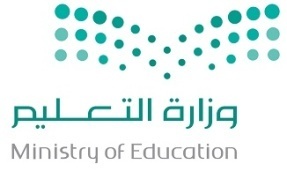 السؤالالدرجةالدرجةالدرجةالمصححالمراجعالمدقق                                                                                                              مديرة المدرسةالمستحق للعبادة هو ............................. .مع تمنياتنا لكن بالتوفيق والنجاحمع تمنياتنا لكن بالتوفيق والنجاح                                                                    المعلمة المادة /                                                                                      معلمة المادة /                                                                                معلمة المادة /        معلمة المادة /                                                                          مديرة المدرسة / مكتب التعليم غرب مكة المكرمة ( بنات )                                                                                                    زمن الاختبار : ساعة ونصف          المملكة العربية السعودية                                                                                                                      المملكـة العـربية السعـوديةوزارة التعليمإدارة التعليم بمحافظةمدرسة                                                                                                                 مديرة المدرسةالمستحق للعبادة هو ............................. .مع تمنياتنا لكن بالتوفيق والنجاحمع تمنياتنا لكن بالتوفيق والنجاح                                                                    المعلمة المادة /                                                                                      معلمة المادة /                                                                                معلمة المادة /        معلمة المادة /                                                                          مديرة المدرسة / مكتب التعليم غرب مكة المكرمة ( بنات )                                                                                                    زمن الاختبار : ساعة ونصف          المملكة العربية السعودية                                                                                                                      المملكـة العـربية السعـوديةوزارة التعليمإدارة التعليم بمحافظةمدرسة   السؤالرقماًكتابةًكتابةًالمصححالمراجعالمدقق                                                                                                              مديرة المدرسةالمستحق للعبادة هو ............................. .مع تمنياتنا لكن بالتوفيق والنجاحمع تمنياتنا لكن بالتوفيق والنجاح                                                                    المعلمة المادة /                                                                                      معلمة المادة /                                                                                معلمة المادة /        معلمة المادة /                                                                          مديرة المدرسة / مكتب التعليم غرب مكة المكرمة ( بنات )                                                                                                    زمن الاختبار : ساعة ونصف          المملكة العربية السعودية                                                                                                                      المملكـة العـربية السعـوديةوزارة التعليمإدارة التعليم بمحافظةمدرسة                                                                                                                 مديرة المدرسةالمستحق للعبادة هو ............................. .مع تمنياتنا لكن بالتوفيق والنجاحمع تمنياتنا لكن بالتوفيق والنجاح                                                                    المعلمة المادة /                                                                                      معلمة المادة /                                                                                معلمة المادة /        معلمة المادة /                                                                          مديرة المدرسة / مكتب التعليم غرب مكة المكرمة ( بنات )                                                                                                    زمن الاختبار : ساعة ونصف          المملكة العربية السعودية                                                                                                                      المملكـة العـربية السعـوديةوزارة التعليمإدارة التعليم بمحافظةمدرسة   س١                                                                                                              مديرة المدرسةالمستحق للعبادة هو ............................. .مع تمنياتنا لكن بالتوفيق والنجاحمع تمنياتنا لكن بالتوفيق والنجاح                                                                    المعلمة المادة /                                                                                      معلمة المادة /                                                                                معلمة المادة /        معلمة المادة /                                                                          مديرة المدرسة / مكتب التعليم غرب مكة المكرمة ( بنات )                                                                                                    زمن الاختبار : ساعة ونصف          المملكة العربية السعودية                                                                                                                      المملكـة العـربية السعـوديةوزارة التعليمإدارة التعليم بمحافظةمدرسة                                                                                                                 مديرة المدرسةالمستحق للعبادة هو ............................. .مع تمنياتنا لكن بالتوفيق والنجاحمع تمنياتنا لكن بالتوفيق والنجاح                                                                    المعلمة المادة /                                                                                      معلمة المادة /                                                                                معلمة المادة /        معلمة المادة /                                                                          مديرة المدرسة / مكتب التعليم غرب مكة المكرمة ( بنات )                                                                                                    زمن الاختبار : ساعة ونصف          المملكة العربية السعودية                                                                                                                      المملكـة العـربية السعـوديةوزارة التعليمإدارة التعليم بمحافظةمدرسة   س٢الــمــادةدراسات إسلامية دراسات إسلامية اختبار الفصل الدراسي الأولالدور الأول العام الدراسي١٤٤٤اختبار الفصل الدراسي الأولالدور الأول العام الدراسي١٤٤٤س٣الصفخامسخامساختبار الفصل الدراسي الأولالدور الأول العام الدراسي١٤٤٤اختبار الفصل الدراسي الأولالدور الأول العام الدراسي١٤٤٤س٣الزمنساعتينساعتيناختبار الفصل الدراسي الأولالدور الأول العام الدراسي١٤٤٤اختبار الفصل الدراسي الأولالدور الأول العام الدراسي١٤٤٤س٤التاريخاختبار الفصل الدراسي الأولالدور الأول العام الدراسي١٤٤٤اختبار الفصل الدراسي الأولالدور الأول العام الدراسي١٤٤٤المجموعفقطفقطفقطفقطاسم الطالباختبار الفصل الدراسي الأولالدور الأول العام الدراسي١٤٤٤اختبار الفصل الدراسي الأولالدور الأول العام الدراسي١٤٤٤المجموع٤٠٤٠اربعون درجةاربعون درجةاربعون درجةاربعون درجةرقم الجلوساختبار الفصل الدراسي الأولالدور الأول العام الدراسي١٤٤٤اختبار الفصل الدراسي الأولالدور الأول العام الدراسي١٤٤٤المجموع٤٠٤٠اربعون درجةاربعون درجةاربعون درجةاربعون درجة